Czwartek, 25.06.2020 r.Dzień dobry Kochani!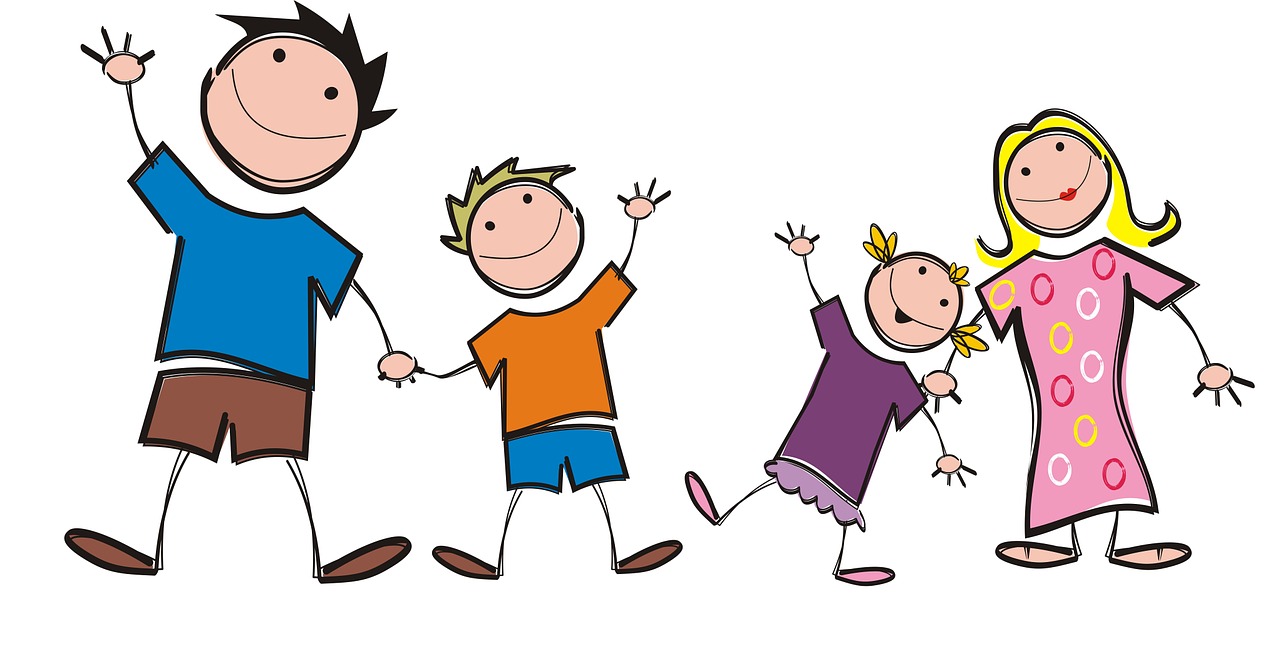 Zabawa na powitanie. Stańcie naprzeciwko siebie i czytając rymowankę pokazujcie wg instrukcji:Dzień dobry, witam was!    -machamy prawymi rękami Zaczynamy, bo już czas.     -wysuwamy do przodu raz prawą, raz lewą nogę Jestem ja, jesteś ty,      -podajemy partnerowi najpierw prawą, potem lewą rękę Razem to jesteśmy my.       -trzymając się za ręce, przechodzimy 4 krokami na miejsce partnera  • 4 klapnięcia z jednoczesnym odwróceniem się plecami do partnera. Dzięki temu stoimy przed nowym partnerem i zaczynamy od początku…..Po wesołym powitaniu zacznijmy od obejrzenia filmu edukacyjnego pt.: „Zagadkowe lato”https://www.youtube.com/watch?v=IM6-4yMGXW4Na pewno bez problemu rozwiązaliście zagadki o lecie i wakacjach z filmu, dlatego spróbujcie rozwiązać jeszcze kilka:Można na niej się opalać,
zamki z piasku też budować.
Gdy się znudzi, można z mamą,
brzegiem morza spacerować.            (plaża)Mały domek z materiału,
w nim poduszki oraz koce.
Można smacznie w nim przesypiać,
letnie ciepłe noce.                                   (namiot)Co ta za urlop
dla wszystkich dzieci,
który co rok
dostają w lecie?                                 (wakacje)By chronić skórę latem
przed słońca nadmiarem.
Smaruj się nim, a potem
opalaj z umiarem.                       (krem z filtrem)Świetnie  Wam poszło ! Brawo !No i przyszedł czas na ruch Dzisiaj proponujemy trening z Lulisią i Lulitulisiami. Przygotujcie sobie wodę do picia, bo może się przydać:https://www.youtube.com/watch?v=9iOLdoHhLpc Nie było łatwo, ale na pewno daliście radę!Odpocznijcie przy następnych zadaniach Przyjrzyjcie się obrazkom i wskażcie, który nie pasuje do pozostałych w poszczególnych rzędach: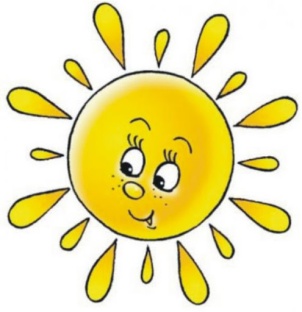 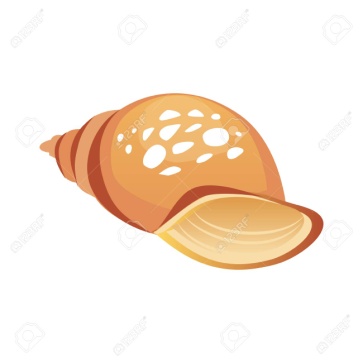 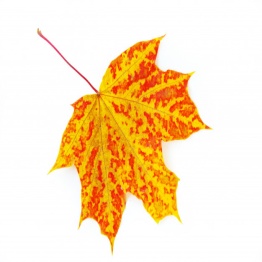 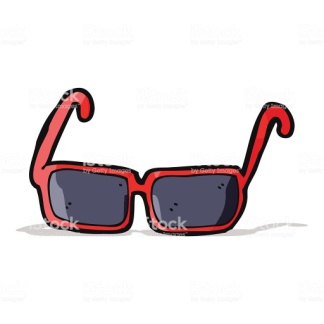 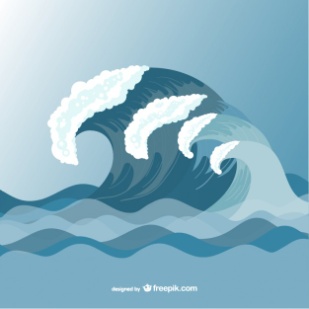 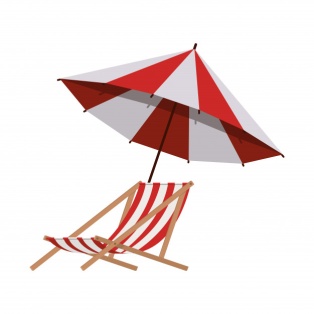 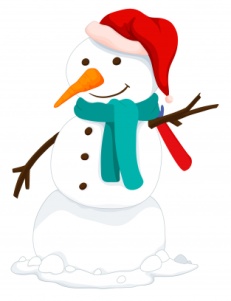 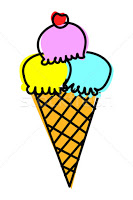 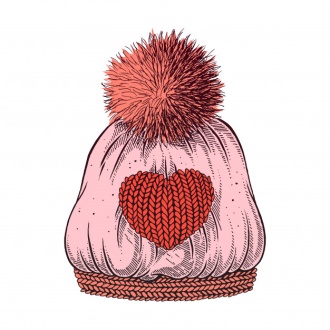 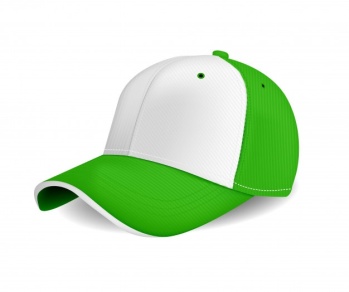 Znajdźcie 5 różnic między tymi obrazkami: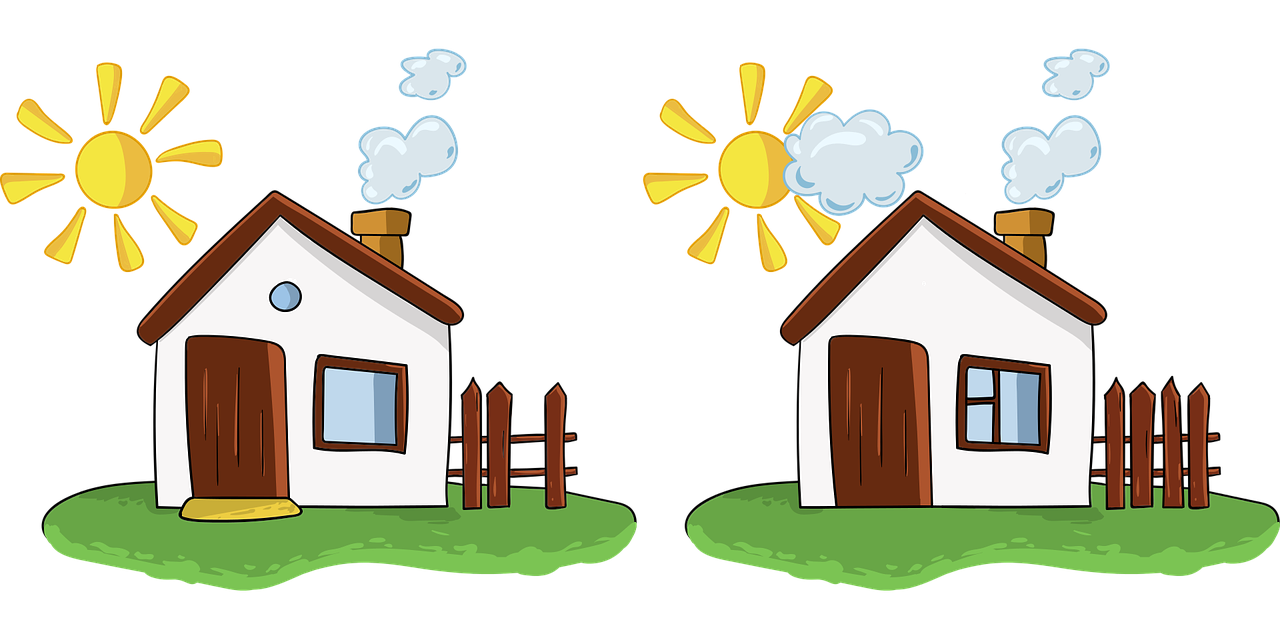 Na zakończenie naszej wspólnej zabawy posłuchajcie piosenki „Przyszło lato” – w wykonaniu Piotra Fronczewskiego i  Joanny Trzepiecińskiej: https://www.youtube.com/watch?v=Ls4y1_s5czIJak jeszcze macie ochotę na zabawę to więcej zadań znajdziecie na dalszych stronach Miłego dnia! Do jutra!Obrazy pobrano ze stron: pl.freepik.com , pixabay.com/pl/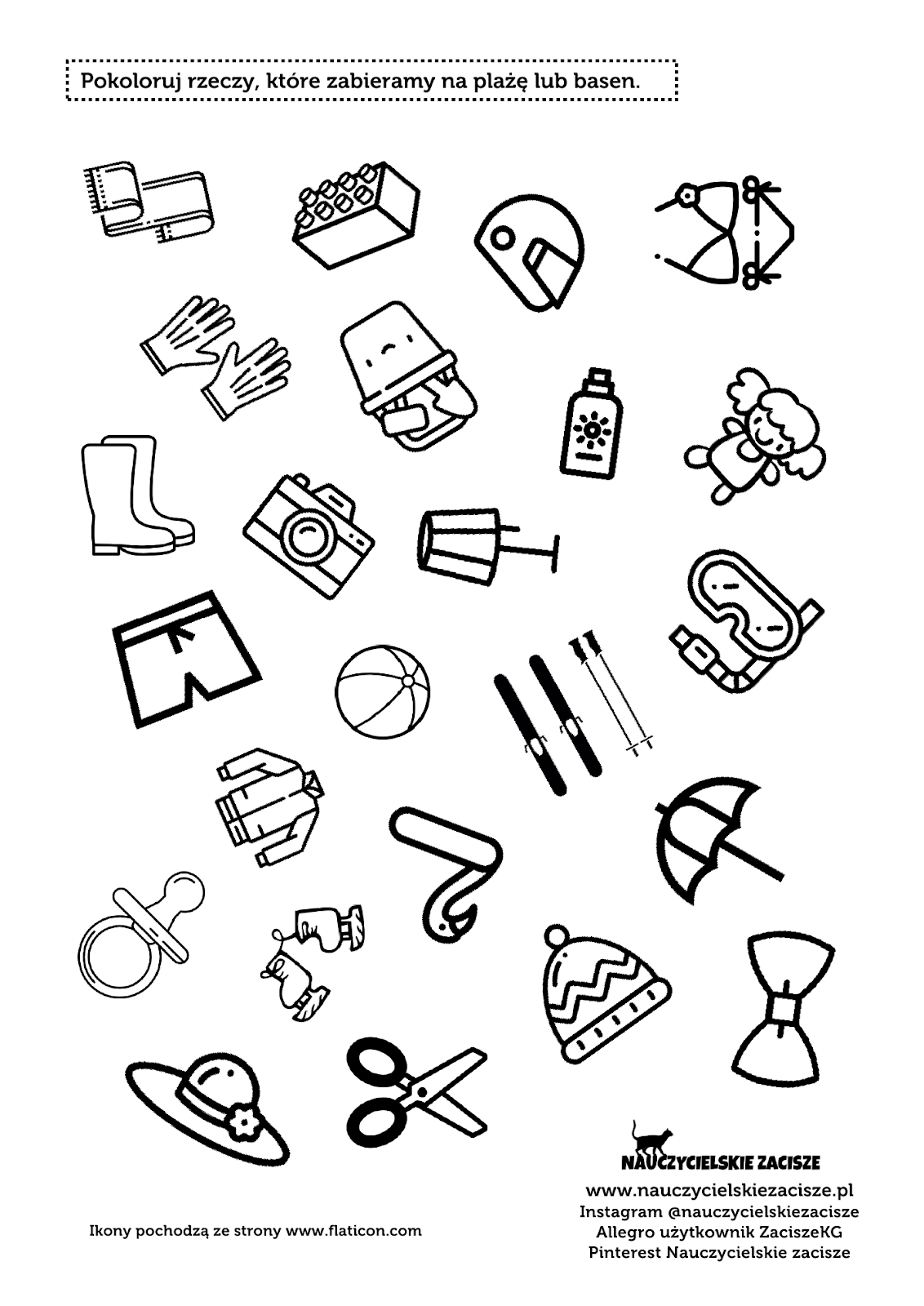 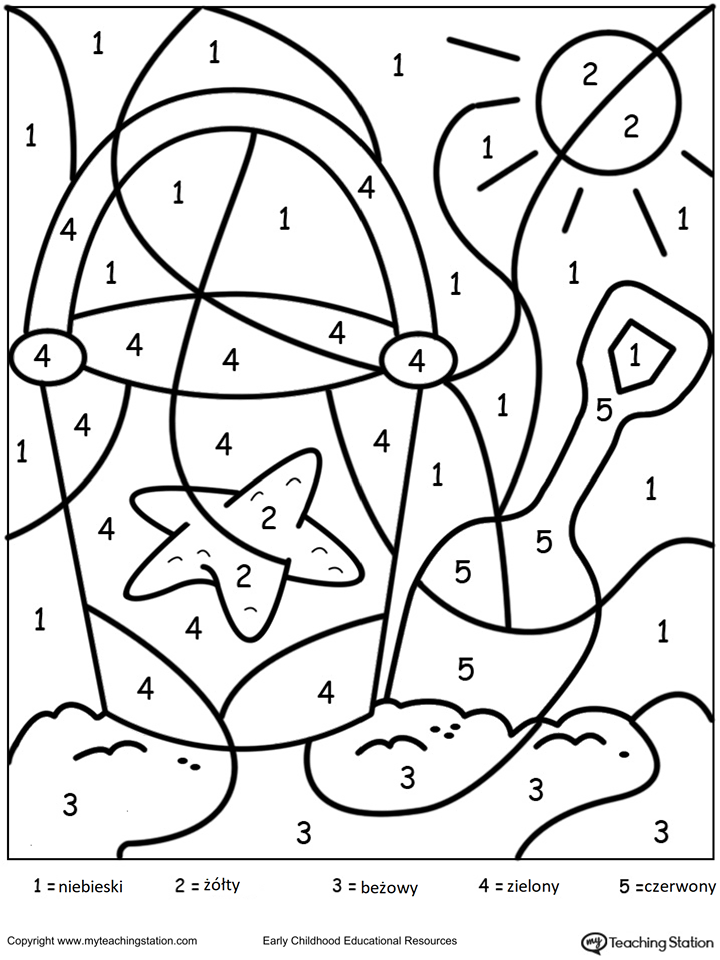 1=  2=  3=   4=   5= 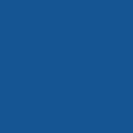 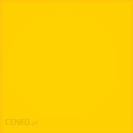 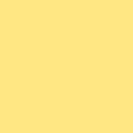 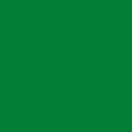 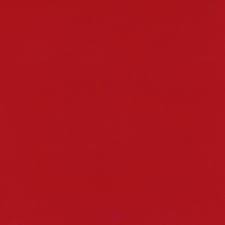 